- Методические рекомендации по реализации образовательных программ начального общего, основного общего, среднего общего образования, образовательных программ среднего профессионального образования и дополнительных общеобразовательных программ с применением электронного обучения и дистанционных образовательных технологий.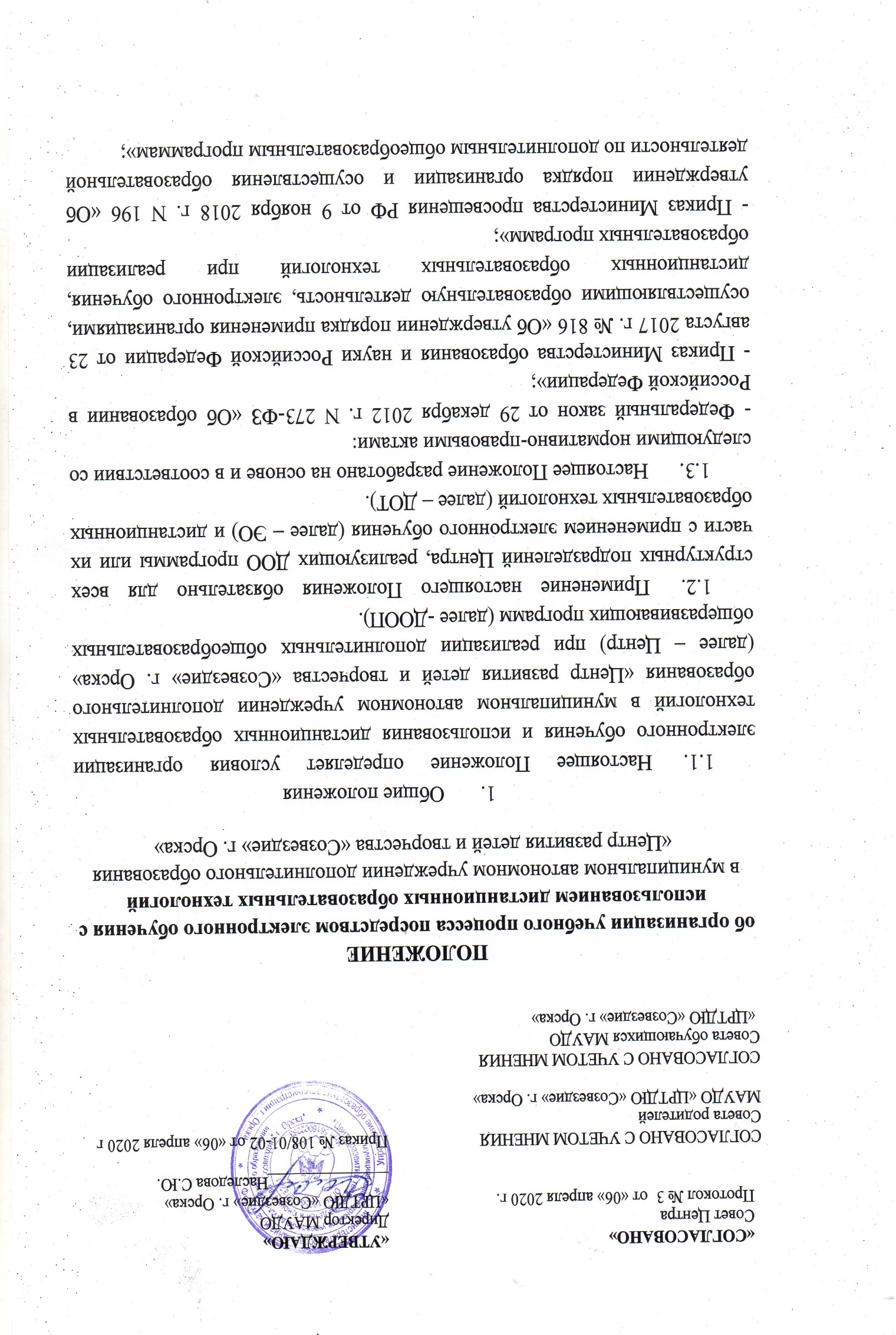 1.4.  Участниками образовательного процесса в системе дистанционного обучения являются обучающиеся в возрасте от 5 до 18 лет, педагогические работники, родители (законные представители) обучающихся, педагоги образовательных организаций, выступающих в роли тьютеров.Основные термины и определения, принятые сокращенияСокращения, используемые в настоящем Положении:ЭО – электронное обучение;ДОТ – дистанционные образовательные технологии;ЭИОС – электронная информационно-образовательная среда;СДО – система дистанционного обучения;ЭОР – электронный образовательный ресурс;ЭИР – электронные информационные ресурсы;ЭУМК – электронный учебно-методический комплекс;ДООП - дополнительные общеобразовательные общеразвивающие программы;ДО – дистанционное обучение;ИКТ – информационно-коммуникационные технологии.2.2.   Термины и определения, используемые в настоящем Положении:2.2.1. Электронное обучение (ЭО) – организация образовательной деятельности с применением, содержащейся в базах данных и используемой при реализации ДОО программ информации, и обеспечивающих ее обработку информационных технологий, технических средств, а также информационно-телекоммуникационных сетей, обеспечивающих передачу по линиям связи указанной информации, взаимодействие обучающихся и педагогических работников.2.2.2. Дистанционные образовательные технологии (ДОТ) – образовательные технологии, реализуемые в основном с применением информационно-телекоммуникационных сетей при опосредованном (на расстоянии) взаимодействии обучающихся и педагогических работников.2.2.3.  Электронная информационно-образовательная среда (ЭИОР) –совокупность электронных информационных ресурсов, электронных образовательных ресурсов, информационных технологий, соответствующих технических средств, обеспечивающая освоение обучающимися ДОО программ в полном объеме, независимо от их места нахождения.Система дистанционного обучения (СДО) – программный комплекс, предназначенный для разработки электронных курсов и организации дистанционного обучения.Электронные образовательные ресурсы (ЭОР) – это учебно-методические материалы, содержащие систему обязательных для усвоения обучающимся базовых знаний по дисциплине, удовлетворяющие требованиям ДОО программ и соответствующих учебных планов и являющиеся составляющими электронных учебно-методических комплексов (ЭУМК), размещенных в единой электронной информационно-образовательной среде (ЭИОС).Электронные информационные ресурсы (ЭИР) – весь объем информации, размещенный в единой электронной информационно-образовательной среде (ЭИОС).Электронный учебно-методический комплекс (ЭУМК) – совокупность электронных образовательных ресурсов, обеспечивающий эффективную работу обучающихся по всем видам занятий в соответствии с учебным планом по конкретной дисциплине (учебному курсу), удовлетворяющая требованиям ДОО программы при реализации электронного обучения или дистанционных образовательных технологий.Дистанционное обучение (ДО) – интерактивное взаимодействие как между обучающим и обучаемым (обучающимся) или обучаемыми (обучающимися), так и между ними и интерактивным источником информационного ресурса (например, web-сайта, webстраницы, WhatsApp, Viber, Skype и др.), отражающее все присущие учебному процессу компоненты (цели, содержание, методы, организационные формы, средства обучения), осуществляемое в условиях реализации возможностей информационных и коммуникационных технологий (незамедлительная обратная связь между пользователем и средством обучения; компьютерная визуализация учебной информации; архивное хранение больших объемов информации, их передача и обработка; автоматизация процессов вычислительной, информационно-поисковой деятельности, обработки результатов учебного эксперимента; автоматизация процессов информационно-методического обеспечения, организационного управления учебной деятельностью и контроля результатов усвоения учебного материала).Информационно-коммуникационные технологии – информационные процессы и методы работы с информацией, осуществляемые с применением средств вычислительной техники и средств телекоммуникации.Цели и задачиЦелью внедрения ЭО и ДОТ в Центре является обеспечение доступности к дополнительному образованию для нуждающихся категорий граждан (лица с ОВЗ); в отдельные временные промежутки (временные ограничения возможностей здоровья, продолжение образовательного процесса в условиях карантина, невозможность регулярного посещения обучающимся занятий во время школьных каникул в связи с выездом из города); увеличение конкурентоспособности образовательных услуг.Задачи Центра, решаемые путем внедрения ЭО и ДОТ:-  обеспечение возможности освоения образовательных программ в полном объеме или в большей части программы независимо от места нахождения обучающегося, расширение географии предоставления дополнительных образовательных услуг;-  повышение конкурентоспособности ДОО программ за счет использования новых методов и форм организации образовательного процесса, обеспечения его вариативности и построения индивидуальных траекторий обучения;-  обеспечение возможности получения образования инвалидам и лицам с ОВЗ;- предоставление возможности проходить обучение в удобное для обучающегося время.Регламент применения электронного обучения и дистанционных образовательных технологий при реализации ДОО программЭО с применением ДОТ может быть реализовано в Центре во всех предусмотренных законодательством Российской Федерации формах получения образования и формах обучения или при их сочетании, при проведении различных видов учебных занятий, практик, организации самостоятельной работы обучаемых, индивидуальных и групповых консультаций, текущего контроля успеваемости, промежуточной и итоговой аттестации обучающихся.ДОО программы могут быть реализованы в формате ЭО с применением ДОТ в любом соотношении количества очных и дистанционных часов.При реализации ДОО программ с применением ЭО и ДОТ местом осуществления образовательной деятельности является место нахождения Центра независимо от места нахождения обучающихся.При реализации ДОО программы с применением ЭО и ДОТ каждому обучающемуся обеспечивается доступ к ЭОР и программному обеспечению СДО через сеть Интернет в объеме, необходимом для освоения соответствующей ДООП.Учебный процесс с использованием ЭО и ДОТ осуществляется в соответствии со следующими документами:Учебный план – документ, определяющий перечень учебных дисциплин, модулей и видов деятельности, последовательность их изучения и объем отводимого на это времени. Учебно-календарный график – документ, определяющий последовательность и чередование теоретического обучения, практического обучения, промежуточной аттестации, итоговой аттестации, распределяющий объем отводимого времени на изучение дисциплины, курса или модуля по отдельным темам, а также определяющий виды занятий по каждой теме. Расписание учебных занятий и промежуточных аттестаций – документ, содержащий сведения о дате, времени и месте проведения занятий или аттестации. Индивидуальные образовательные маршруты обучающихся – это структурированная программа действий обучающегося на некотором фиксированном этапе обучения, которая определяется образовательными потребностями, индивидуальными способностями и возможностями обучающегося. Перечень ДОО программ, реализуемых полностью или частично с применением ЭО и ДОТ.Объем аудиторной нагрузки педагога и соотношение объема занятий, проводимых путем непосредственного взаимодействия педагогического работника с обучающимся, и учебных занятий с применением ЭО и ДОТ, определяется на основе учебно- календарного графика.Зачисление и отчисление обучающихся на ДОО программы, при реализации которых применяются ЭО и ДОТ, производится в соответствии с Уставом Центра и Правилами приема в Центр. При зачислении на обучение по ДООП с применением ЭО и ДОТ допускается подача необходимых документов в электронном виде в соответствии с Правилами приема в Центр, размещенными на официальном сайте Центра.При реализации ДООП с применением ЭО и ДОТ каждому обучающемуся обеспечивается доступ к ЭИОС Центра в объеме, необходимом для освоения ДОО программы, независимо от места нахождения обучающихся.Учебный процесс с использованием ЭО и ДОТ может предусматривать следующие виды занятий:-    самостоятельная работа обучающегося (слушателя), включающая работу (офлайн и онлайн) с содержимым ЭУМК, в том числе с ЭОР, работа с www-ресурсами, выполнение индивидуальных домашних заданий, практических работ, проектов, творческих работ;-   теоретические занятия (офлайн и онлайн), в том числе лекции в режиме вебинара и видеоконференции;-   практические занятия (офлайн и онлайн), в том числе компьютерный или виртуальный практикум, работа в режиме удаленного доступа к рабочему столу, работа с облачными сервисами, групповая работа, веб-занятия (дистанционные занятия), деловые игры и другие формы учебных занятий, проводимых с помощью средств телекоммуникаций и других возможностей сети Интернет, могут быть организованы по скайпу;-   индивидуальные и групповые консультации (офлайн и онлайн), проводится при необходимости дополнительного разъяснения использования учебных материалов, может проводиться по телефону или в письменном виде по электронной почте;-      контроль знаний (тестирование, защита проекта,  круглый стол, отчёт, реферат, проектная деятельность, анкетирование, семинар и т. д.) (онлайн и офлайн).4.10. При организации в рамках сетевого взаимодействия производственной (профессиональной) практики обучающихся, по которым допускается обучение с применением ЭО и ДОТ, предусматриваются консультации руководителя практики с обучающимися в индивидуальной или групповой форме, а также при необходимости и наличии технической возможности осуществление наблюдения за прохождением производственной (профессиональной) практики непосредственно на рабочем месте.4.11.  Текущий контроль успеваемости и промежуточная аттестация осуществляются в соответствии с учебным планом и могут проходить дистанционно для обучающихся. При этом создается электронный архив работ текущего контроля, промежуточной и итоговой аттестации обучающихся.Учебно-методическое обеспечение5.1. Учебно-методическое обеспечение для реализации ЭО с применением ДОТ может формироваться с помощью следующих ресурсов:5.1.1. Образовательные порталы;5.1.2. Собственные информационные ресурсы Центра;5.1.3.  Библиотеки (традиционные и/или электронные, в том числе медиа-, видео-, аудиотеки);5.1.4.  Иные интернет-ресурсы (сайты, справочные системы, электронные словари, поисковые системы и т. п.);5.1.5.      Базы данных.5.2.   По каждой дисциплине, преподаваемой в формате ЭО с применением ДОТ, разрабатывается ЭУМК в соответствии с ДООП, учебными планами, требованиями к структуре и оформлению электронного учебно-методического комплекса, который размещается в СДО Центра.5.3.     Все ЭУМК, используемые в образовательном процессе с применением ЭО или ДОТ, проходят обязательную экспертизу в установленном порядке в соответствии с регламентом проведения внутренней экспертизы электронного учебно-методического комплекса к ДООП.Осуществление хранения и отчета при ЭО с применением ДОТ6.1.  При реализации образовательных программ или их частей с применением ЭО и ДОТ ведется индивидуальный учет деятельности педагога и обучающихся, а также результатов обучения и осуществляется их хранение и внутренний документооборот на бумажных носителях и в электронно-цифровой форме.6.2. Теоретический материал, практические задания и материал для проведения всех видов контроля размещаются в СДО и хранятся в течение обучения учащегося по данной ДООП.6.3. При проведении вебинаров в рамках учебных занятий ведется видеозапись, ссылка на которую затем размещается в СДО на странице соответствующей ДООП.6.4. Обсуждения и работа в рамках учебных занятий на форумах, в чатах и блогах сохраняется в виде архива, скринов или стенограммы и хранится вместе с материалами до окончания обучения учащегося по данной ДООП.6.5. Работы обучающихся, выполненные в рамках текущей и промежуточной аттестации, хранятся в электронном виде в СДО в течение обучения учащегося. Творческие, исследовательские работы (проекты), отчеты по всем годам обучения хранятся на бумажном носителе или электронном носителе до окончания обучения учащегося по ДООП.6.6. Результаты текущего контроля знаний заносятся в диагностическую карту объединения и лист результативности ДООП.6.7. Результаты промежуточной аттестации заносятся в ведомости и протоколы и хранятся в течение реализации ДООП.6.8. Допустимыми форматами для хранения файлов являются: doc, docx, rtf, txt, ppt, pptx, xls, xlsx, avi, mov, jpeg, flv, mpg, mp3.Кадровое обеспечениеОбразовательный процесс с использованием ДОТ осуществляется:Педагогическими работниками Центра;Административно-управленческим и учебно-вспомогательным персоналом Центра, осуществляющим учебно-методическое и организационно-техническое обеспечение учебного процесса.К педагогическим работникам, реализующим ДОО программы с применением ЭО и ДОТ, предъявляются дополнительные требования в части должностных обязанностей, знаний и квалификации. Педагогические работники, реализующие ДООП, разрабатывают цифровые образовательные ресурсы, в соответствии с установленными нормами времени для всех видов учебной работы в образовательных модулях ДОО программы.Нормирование и оплата труда всех участников образовательного процесса с применением ЭО и ДОТ регулируются действующими внутренними нормативными актами Центра.Организационное, методическое и техническое обеспечениеУчебный процесс с применением ЭО и ДОТ организуется и контролируется руководителями структурных подразделений Центра (координаторами деятельности), заместителем директора по образовательной деятельности.Техническую поддержку учебного процесса с применением ЭО и ДОТ осуществляет системный администратор Центра.Методическую и организационную поддержку учебного процесса с применением ЭО и ДОТ осуществляют методисты и руководители структурных подразделений Центра (зав. отделами).Психолого-педагогическое сопровождение учебного процесса с применением ЭО и ДОТ осуществляет Психологическая служба Центра.Заключительные положения9.1. Все конфликтные ситуации, возникающие при реализации образовательного процесса с применением ЭО и ДОТ, разрешаются путем переговоров, а в случае невозможности этого – установленными законодательством РФ способами.9.2. Пересмотр данного Положения осуществляется в случаях: изменения законодательных и нормативных актов, изменения задач и функций подразделений, изменения взаимосвязей между структурными подразделениями Центра.9.3. По мере необходимости к данному Положению разрабатываются регламенты отдельных видов работ и другие нормативные акты по организации ЭО и использованию ДОТ.9.4. Выполнение педагогическими работниками внеаудиторной работы регулируется годовым учебным планом, учебным календарным графиком.9.5. Оплата труда педагогических работников осуществляется в соответствии с учебной нагрузкой на учебный год.